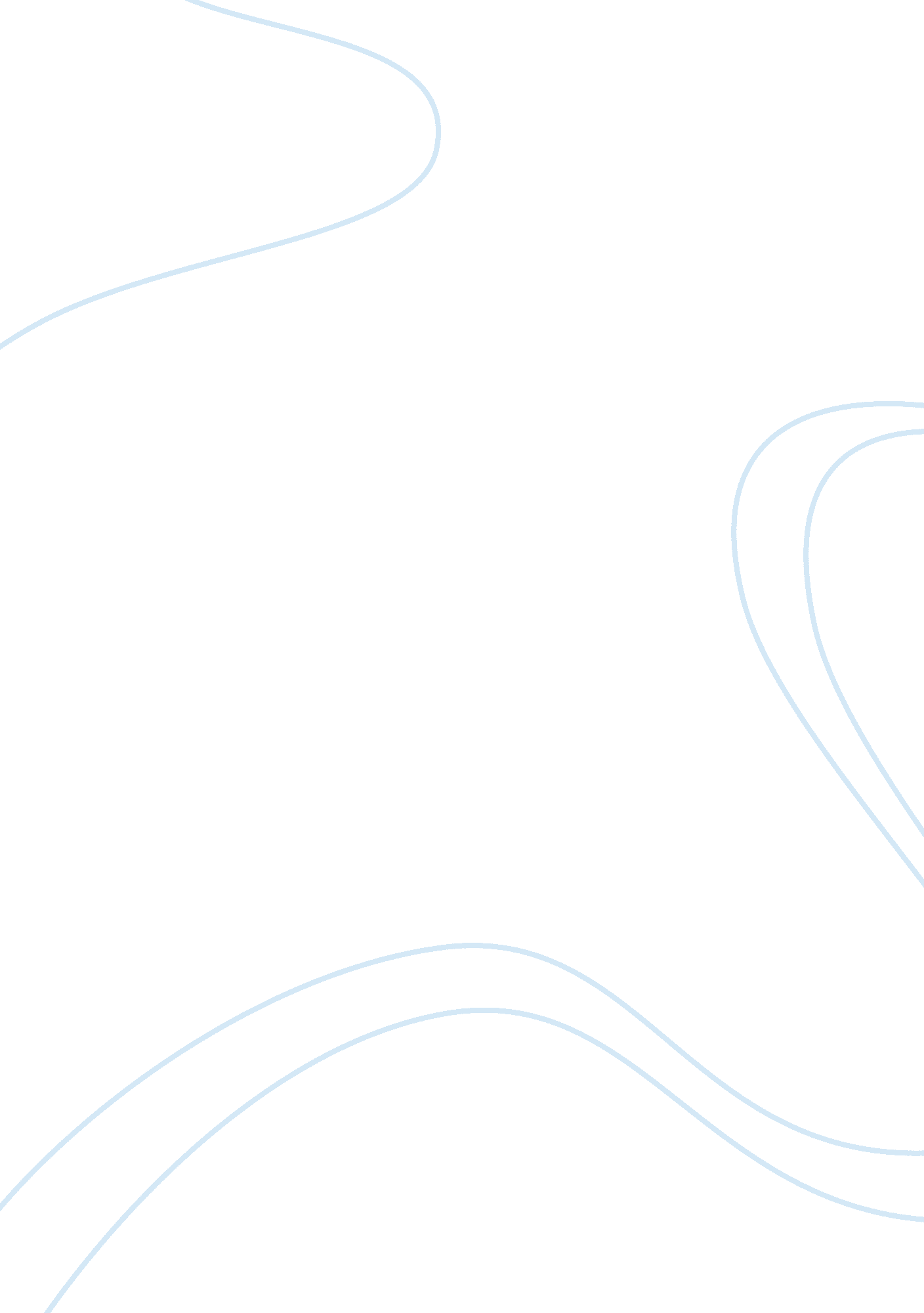 Spoonful of realityBusiness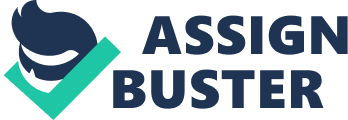 We all reach a point in our lives, when we have to decide what we want to do with the rest of our lives, because lets face it High School is not the only thing in this world. After accomplishing this amazing achievement many graduating Seniors get a spoonful of reality, they are faced with the life changing question, what should we do with the rest of our lives? This is when most of our lives start to go down hill. College feels like an impossible dream for some of us. We are either too scared of our own grades, or to scared of what the future holds for us. We then continue to go down a slippery slope, choosing dope over hope, losing all ambition to succeed in this world. This all happens because we start to listen to that little voice in our head that tells us we are scum under other’s shoes, we are basically nothing. My only question is why, why do we continue to go down a slope of failure, just because we listen to the voices of those who do not believe in us. So to all those who do not believe they can make something of themselves, you need to wake up, and smell the coffee. No one is going to baby you, you need to help yourself, and if not for yourselves do it to prove all those people wrong. 